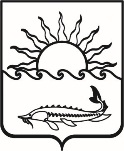  Р Е Ш Е Н И Е   СОВЕТА МУНИЦИПАЛЬНОГО ОБРАЗОВАНИЯПРИМОРСКО-АХТАРСКИЙ РАЙОН                      седьмого созываот 25 ноября 2020 года                                                                                     № 26город Приморско-АхтарскО внесении изменений в правила землепользования и застройки Ольгинского сельского поселения Приморско-Ахтарского районаВ соответствии с Уставом муниципального образования Приморско-Ахтарский район, Градостроительным кодексом Российской Федерации, рассмотрев представленные главой муниципального образования Приморско-Ахтарский район изменения в правила землепользования и застройки Ольгинского сельского поселения Приморско-Ахтарского района, Совет муниципального образования Приморско-Ахтарский район РЕШИЛ :1. Внести в правила землепользования и застройки Ольгинского сельского поселения Приморско-Ахтарского района, утвержденные решением Совета муниципального образования Приморско-Ахтарский район от 29 июля 2020 года № 665, изменения и изложить их в новой редакции согласно приложению к настоящему решению.2. Администрации муниципального образования Приморско-Ахтарский район разместить настоящее решение в сети «Интернет» на официальном сайте администрации муниципального образования Приморско-Ахтарский район (http://www.prahtarsk.ru) и официально опубликовать в периодическом печатном издании – газета «Приазовье».3. В двухнедельный срок после принятия настоящего решения направить копию решения в департамент по архитектуре и градостроительству Краснодарского края в порядке, предусмотренном статьей 8.1 Градостроительного кодекса Российской Федерации. 4. В десятидневный срок разместить настоящее решение в информаци-онной системе обеспечения градостроительной деятельности.5. В десятидневный срок со дня принятия настоящего решения обеспечить доступ к нему на официальном сайте Федеральной государственной информационной системы территориального планирования.Решение вступает в силу после его официального опубликования.Председатель Советамуниципального образования                                               Приморско-Ахтарский район	                          Е.А. КутузоваГлава муниципального образования                                               Приморско-Ахтарский район	                           М.В. Бондаренко